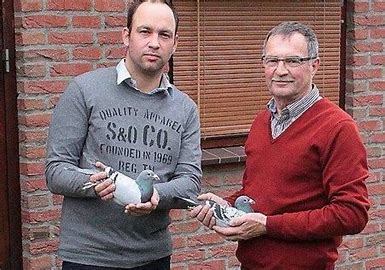 L.U.Z.Wedvlucht Argenton op 9 juli 2022Deelname 99 duiven. Los 07.45 uur. 1e duif 15.24.40 uur. Snelheid 1177.914 m/pmChalons schoffelden ze onder het gras en daarna ook nog Argenton.Twee gouden podia plaatsen voor Ben van Es & dochter.De zaterdag van 9 juli die was voor de duivenmelkers een drukke dag. Want er werd van alles gevlogen. Chalons was nog niet goed en wel binnen of Argenton stond op de stoep. Voor de mannen van het zware labeur  hing Dax en Barcelona in de lucht. Heel wat mannen hebben pijn in de nek gekregen van het staren in de lucht. De liefhebbers die mee waren naar Argenton zijn door de duiven van Chalons gewaarschuwd geworden. Als de duiven van Chalons bijna 1400 meter per minuut kunnen maken dan gaan dat de duiven van Argenton ook doen werd gezegd. Maar degene die dat zeiden hebben buiten de waard gerekend. Toen de klok 12 uur had aangewezen begon de wind harder te blazen. De toppen van de bomen gingen horizontaal. Een wind die niet in het voordeel van de duiven was. Sommige melkers die buiten met de zomerhoed op stonden te letten waaide de hoed van de kop. Toen werd algemeen opgemerkt dat Argenton pittig zou worden. En behoorlijk. Er waren nogal wat optimisten onder de deelnemers die de mening deelden dat rond de klok van 2 uur de eerste duiven zuiden thuis komen. Maar die kwamen op hun neus te kijken toen dat niet gebeurde. Het zouden maar enkele duiven zijn die voor 3 uur hun thuishok bereikten. De meeste thuiskomende duiven kwamen na 3 uur. En dat gebeurde ook bij de winnaar van LUZ. En dat was alweer Ben van Es & dochter in Elsloo. Even van te voren hadden ze  Chalons al op een hoopje gespeeld en dat deden ze nog eens netjes over op de Argenton. Nog nagenietend van hun overwinning stonden ze vol verwachting op Argenton te letten. Ben met de handen in zijn zakken en ’n dropje in de mond stond ’n beetje nonchalant tegen het duivenhok aangeleund. Maar heel zijn gebruind lijf was gespannen. Hij had immers zijn ‘Wondere 616 ‘ weer mee en die ook als eerste duif ingeschreven. Toen hij hem inkorfde was hij opgeblazen als een ballon en dat was voor Ben ’n teken dat de crack nog altijd in vorm was. En dat had hij goed opgemerkt. Zo als die crack gewoon doet als hij terug komt van de reis, zo deed hij nu ook weer. Als een speer naar huiiven namen ze aan Argenton deel en 4 stuks van dat vijftal die kwamen terug als van een kermisvluchts komen en door het gat naar binnen duiken. De tijd die de “Wondere” op het schermpje van de datalogger liet zien was 15.24.40 uur. Nog enigszins wat aangedaan van de komst van zijn crack melde Ben dit feit. En toen kreeg hij te horen dat hij de eerste was bij LUZ die een duif meldde. Toen zei hij stamelend: “het is toch niet waar zeker”? Maar het was wel degelijk waar. Het feestje voor de zege op Chalons kreeg toen bij hun voortgang en het bier werd koud gezet. Met 5 du. De uitslag van 1-2-4-29 bij LUZ, van 8-18-71 bij de Westelijke-Zuid-Limburg en 4-11-40 bij het Beek- Bug dat is weer een succes om niet te vergeten. Dat moet opgeschreven worden. Daar mogen ook de handen voor op mekaar. Gefeliciteerd en Proficiat! De andere winnaars bij LUZ waren o.a.: Jos Martens met 3-5-9-23-26, Yve van Briel met 6-7-8-10-11-12-13-16-17-18-19-20-22-24-25-27-28-30-32-33, Thei Zinken met 14, Pie Schepers met 15-21, Smeets-Penris 31. Er waren 33 prijzen te winnen en die waren niet in ’n mum verdiend. Pas om 16.55 uur was de pot leeg en daarmee had Argenton bij LUZ anderhalf uur open gestaan.  Dat zegt genoeg!!!!Maar er was nog méér opmerkelijks. Dat was de 100 % score van de liefhebber Jan Schmitz van de vereniging de Blauwe Doffer. Wat die goochelaar uit zijn hoed tovert daar valt je de mond van open. Alsof ze van ’n flut vluchtje kwamen zo vielen zijn doffers bij hem op de klep. De 8 doffers waarmee Jan in concours was daar faalde niet ene van. Bij het inzetlokaal LUZ had hij het onder de knie met 2-4-5-6-12-14-19-24. Dat is moeilijk na te doen! Dat is kampioenenwerk.Pie.                             